LA FLORA DE NUESTROS BOSQUESNombre común (castellano):Nombre común (asturiano):Nombre científico:Dónde se encuentra:Utilidades:Curiosidades:Flor                                Fruto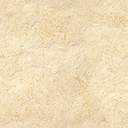 